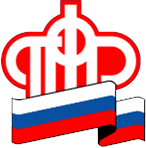         Пенсионный фонд Российской Федерации       Отделение Пенсионного фонда по ХМАО-ЮгреКлиентская служба (на правах отдела) в г.БелоярскийИзменение графика работы клиентских служб ОПФР по ХМАО – ЮгреВНИМАНИЕ!С 22 августа 2022 года в клиентских службах Отделения ПФР по ХМАО – Югре устанавливается следующий график приёма граждан:Понедельник – с 9:00 до 18:00 без перерыва на обед;Вторник – пятница – с 9:00 до 17:00 без перерыва на обед, по всем государственным услугам.Получить дополнительные консультации также можно через социальные сети Одноклассники https://ok.ru/opfr.ugra, Вконтакте https://vk.com/id278053852 , а также по телефону регионального контакт-центра Отделения ПФР по ХМАО - Югре 8-800-600-05-19, график приёма звонков с 09.00 до 17.00, суббота, воскресенье и праздничные дни - выходные.